Federal Government: SS.7.CG.1.9 Limits on Government Power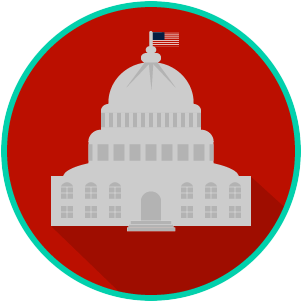 Name: 	Date: 	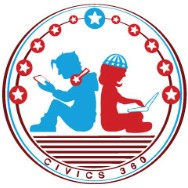 VIDEO TWO VIEWING GUIDE	1Civics360	©Lou Frey Institute 2017 All Rights Reserved	Florida Joint Center for CitizenshipQuestionList Specific Evidence from the VideoComplete Sentence1. What is the purpose of limited government?2. What are individual rights and what protects them?3. What are two ways that the Constitution protects individual rights?4. List three individual rights protected by our Bill of Rights.5. Where is due processmentioned in the Bill of Rights?6. What is due process?7. What is the rule of law?